Unit 1 Lesson 11: Decisions, Decisions1 Estimation: Stack of Books II (Warm up)Student Task Statement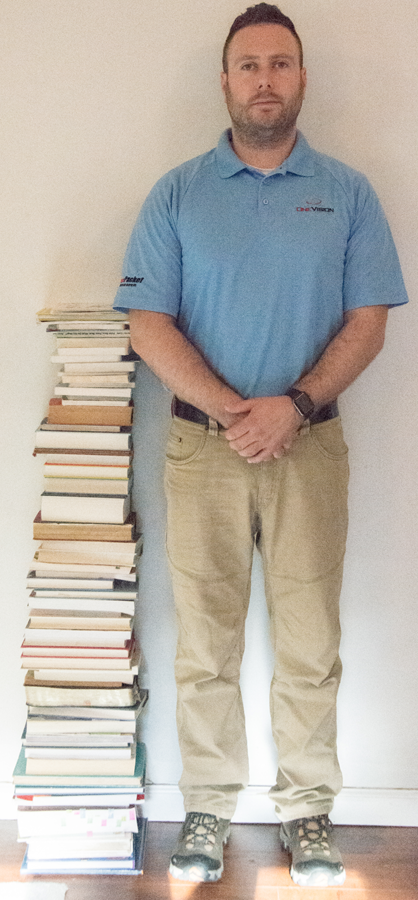 ​​​​​How tall is the stack of books?Record an estimate that is:Explain your reasoning.2 Which One’s Best?Student Task StatementIn order from least to greatest, here are the prices per gallon of gas at two different gas stations over the past 7 days.Station A:
2.38, 2.68, 2.82, 2.86, 2.99, 3.26, 3.59Station B:
2.84, 2.85, 2.88, 2.95, 2.98, 3.03, 3.05Suppose that these gas stations were the closest to your house, but not near each other. Which gas station would you go to for gas? Explain your reasoning.3 Which One’s Best? 2Student Task StatementFor each pair of data, decide which one you would choose. Use the median and interquartile range to support your choice.A family is trying to decide which restaurant to go to. Here are each restaurant’s health inspection ratings over the past year. Based on the restaurants’ ratings, which restaurant should the family go to?a. Restaurant A: 88, 87, 89, 90, 87,
85, 88, 91, 86, 86, 88, 89b. Restaurant B: 90, 65, 89, 50, 94,
93, 95, 95, 75, 70, 88, 89At the end of last year, teachers were rated by their students on a 0–10 scale. Two of the teachers’ ratings are given. Whose class would you register for? Explain your reasoning.a. Teacher A: 9, 8, 10, 10, 7, 1, 8, 1, 2, 8b. Teacher B: 9, 8, 8, 7, 9, 7, 7, 9, 7, 8 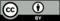 © CC BY 2019 by Illustrative Mathematics® too low about right  too high 